Художественный трудГКУ «СШ№1»Художественная работа Художественная работа Художественная работа Школа: 1Школа: 1Школа: 1Школа: 1Школа: 1Дата:13.04.22Дата:13.04.22Дата:13.04.22Имя учителя: Тынбаева Б.К.Имя учителя: Тынбаева Б.К.Имя учителя: Тынбаева Б.К.Имя учителя: Тынбаева Б.К.Имя учителя: Тынбаева Б.К.Класс: 6Класс: 6Класс: 6Число участников: Число участников: Отсутствует:Отсутствует:Отсутствует:Раздел:Раздел:Раздел: Культура     питания Культура     питания Культура     питания Культура     питания Культура     питанияТема урока:Тема урока:Тема урока:Правила поведения за столом в казахской культуре,  культурах разных народов и в местах общественного питания. Сервировка стола.Правила поведения за столом в казахской культуре,  культурах разных народов и в местах общественного питания. Сервировка стола.Правила поведения за столом в казахской культуре,  культурах разных народов и в местах общественного питания. Сервировка стола.Правила поведения за столом в казахской культуре,  культурах разных народов и в местах общественного питания. Сервировка стола.Правила поведения за столом в казахской культуре,  культурах разных народов и в местах общественного питания. Сервировка стола.Учебные цели урокаУчебные цели урокаУчебные цели урока6.2.4.1 Описывать и  сравнивать правила   поведения	за   столом, в казахской                                                             культуре, культурах	разных                                            народов и в местах  общественного питания6.2.4.2 Демонстрировать знания	и  практические навыки оформления и сервировки стола                                                   для	различных       мероприятий6.2.4.1 Описывать и  сравнивать правила   поведения	за   столом, в казахской                                                             культуре, культурах	разных                                            народов и в местах  общественного питания6.2.4.2 Демонстрировать знания	и  практические навыки оформления и сервировки стола                                                   для	различных       мероприятий6.2.4.1 Описывать и  сравнивать правила   поведения	за   столом, в казахской                                                             культуре, культурах	разных                                            народов и в местах  общественного питания6.2.4.2 Демонстрировать знания	и  практические навыки оформления и сервировки стола                                                   для	различных       мероприятий6.2.4.1 Описывать и  сравнивать правила   поведения	за   столом, в казахской                                                             культуре, культурах	разных                                            народов и в местах  общественного питания6.2.4.2 Демонстрировать знания	и  практические навыки оформления и сервировки стола                                                   для	различных       мероприятий6.2.4.1 Описывать и  сравнивать правила   поведения	за   столом, в казахской                                                             культуре, культурах	разных                                            народов и в местах  общественного питания6.2.4.2 Демонстрировать знания	и  практические навыки оформления и сервировки стола                                                   для	различных       мероприятийУчебные цели урока по восполнению потер в ЗУН по художественному трудуУчебные цели урока по восполнению потер в ЗУН по художественному трудуУчебные цели урока по восполнению потер в ЗУН по художественному труду5.2.4.1 Изучать и описывать правила здорового и рационального питания;5.2.4.1 Изучать и описывать правила здорового и рационального питания;5.2.4.1 Изучать и описывать правила здорового и рационального питания;5.2.4.1 Изучать и описывать правила здорового и рационального питания;5.2.4.1 Изучать и описывать правила здорового и рационального питания;Цель урока:Цель урока:Цель урока: Дать возможность обучающимся самостоятельно исследовать особенности этикета в различных культурах и сравнивать правила поведения за столом в казахской культуре, и в культурах разных народов.Направить деятельность  обучающихся на творческую работу по сервировке стола. Дать возможность обучающимся самостоятельно исследовать особенности этикета в различных культурах и сравнивать правила поведения за столом в казахской культуре, и в культурах разных народов.Направить деятельность  обучающихся на творческую работу по сервировке стола. Дать возможность обучающимся самостоятельно исследовать особенности этикета в различных культурах и сравнивать правила поведения за столом в казахской культуре, и в культурах разных народов.Направить деятельность  обучающихся на творческую работу по сервировке стола. Дать возможность обучающимся самостоятельно исследовать особенности этикета в различных культурах и сравнивать правила поведения за столом в казахской культуре, и в культурах разных народов.Направить деятельность  обучающихся на творческую работу по сервировке стола. Дать возможность обучающимся самостоятельно исследовать особенности этикета в различных культурах и сравнивать правила поведения за столом в казахской культуре, и в культурах разных народов.Направить деятельность  обучающихся на творческую работу по сервировке стола.Ход урокаХод урокаХод урокаХод урокаХод урокаХод урокаХод урокаХод урокаПериод / время урокаДействие учителяДействие учителяДействие учителяПоведение учениковПоведение учениковОценка РесурсыНачалоОрганизационный этап. Приветствие учеников. 2 группы «Знатоки», «Эксперты»Организационный этап. Приветствие учеников. 2 группы «Знатоки», «Эксперты»Организационный этап. Приветствие учеников. 2 группы «Знатоки», «Эксперты»Ученики приветствуют друг друга и желают друг другу удачи.Ученики приветствуют друг друга и желают друг другу удачи.Комментарии Определение темы урокаОпределение темы и целей урока.Что такое этикет?Это можно, Это нет...Этикет, как этикеткаИ хорошая отметка,Но не только в дневнике,У людей на языке…Очень просто жить культурноВсе прекрасно, что не дурно.- Как вы думаете, чем мы будем заниматься на данном уроке?Определение темы и целей урока.Что такое этикет?Это можно, Это нет...Этикет, как этикеткаИ хорошая отметка,Но не только в дневнике,У людей на языке…Очень просто жить культурноВсе прекрасно, что не дурно.- Как вы думаете, чем мы будем заниматься на данном уроке?Определение темы и целей урока.Что такое этикет?Это можно, Это нет...Этикет, как этикеткаИ хорошая отметка,Но не только в дневнике,У людей на языке…Очень просто жить культурноВсе прекрасно, что не дурно.- Как вы думаете, чем мы будем заниматься на данном уроке?Учащиеся самостоятельно определяют тему и цели урокаЭтикет-правила хорошего тона Этикет — это свод норм, правил общения людей между собой, поведения каждого конкретного человека в обществе — в той социальной среде, где он живет.Сегодня на уроке мы будем описывать и сравнивать поведения за столом в казахской культуре и культурах разных народовУчащиеся самостоятельно определяют тему и цели урокаЭтикет-правила хорошего тона Этикет — это свод норм, правил общения людей между собой, поведения каждого конкретного человека в обществе — в той социальной среде, где он живет.Сегодня на уроке мы будем описывать и сравнивать поведения за столом в казахской культуре и культурах разных народовМолодцыУчебник «Художественный труд» Авторы:Р.Ш.Алимсаева,И.А.Развенкова,Н.А.Якупова, О.С.ЛосенкоСередина урокаЗадание № 1 «Круиз»  Индивидуальная работа  «Круиз»  На  политической карте мира прикреплены карточки с вопросами -Какие общие правила культуры этикета казахского народа вы знаете?-Что произносит старший из сидящих за казахским дастарханом перед тем, как приступить к еде?-Как должен вести  себя хозяин дома , чтобы дать  возможность насытиться гостям?-На какое место усаживают гостей за казахским дастарханом?-Особенности поведения за столом в Англии?-В чем заключается основы этикета в Германии?-Каковы правила этикета во Франции?-Какие особенности этикета вам запомнились у японцев?-Каковы правила этикета в восточных странах?-Особенности поведения за столом у португальцев?-Что можно позволить себе за столом в Греции?-Чем отличается поведение за столом у испанцев?-Что же любят итальянцы больше всего?-Каковы основы этикета за столом на Руси?-Какие особенности вы заметили  в правилах поведения за столом в Эфиопии?-Что нужно в обязательном порядке передать человеку в США , если он попросил соль? «Круиз»  На  политической карте мира прикреплены карточки с вопросами -Какие общие правила культуры этикета казахского народа вы знаете?-Что произносит старший из сидящих за казахским дастарханом перед тем, как приступить к еде?-Как должен вести  себя хозяин дома , чтобы дать  возможность насытиться гостям?-На какое место усаживают гостей за казахским дастарханом?-Особенности поведения за столом в Англии?-В чем заключается основы этикета в Германии?-Каковы правила этикета во Франции?-Какие особенности этикета вам запомнились у японцев?-Каковы правила этикета в восточных странах?-Особенности поведения за столом у португальцев?-Что можно позволить себе за столом в Греции?-Чем отличается поведение за столом у испанцев?-Что же любят итальянцы больше всего?-Каковы основы этикета за столом на Руси?-Какие особенности вы заметили  в правилах поведения за столом в Эфиопии?-Что нужно в обязательном порядке передать человеку в США , если он попросил соль? «Круиз»  На  политической карте мира прикреплены карточки с вопросами -Какие общие правила культуры этикета казахского народа вы знаете?-Что произносит старший из сидящих за казахским дастарханом перед тем, как приступить к еде?-Как должен вести  себя хозяин дома , чтобы дать  возможность насытиться гостям?-На какое место усаживают гостей за казахским дастарханом?-Особенности поведения за столом в Англии?-В чем заключается основы этикета в Германии?-Каковы правила этикета во Франции?-Какие особенности этикета вам запомнились у японцев?-Каковы правила этикета в восточных странах?-Особенности поведения за столом у португальцев?-Что можно позволить себе за столом в Греции?-Чем отличается поведение за столом у испанцев?-Что же любят итальянцы больше всего?-Каковы основы этикета за столом на Руси?-Какие особенности вы заметили  в правилах поведения за столом в Эфиопии?-Что нужно в обязательном порядке передать человеку в США , если он попросил соль?Учащиеся отвечают на вопросы об особенностях  поведения за столом у разных народов. Критерии оценивания:Демонстрирует знание об особенностях этикета в различных культурах;Дескрипторы*знает правила поведения за столом казахской культуре- 1 балл*знает особенности поведения за столом в культуре  разных народов – 1 баллУчащиеся отвечают на вопросы об особенностях  поведения за столом у разных народов. Критерии оценивания:Демонстрирует знание об особенностях этикета в различных культурах;Дескрипторы*знает правила поведения за столом казахской культуре- 1 балл*знает особенности поведения за столом в культуре  разных народов – 1 баллМолодец,ФО Словесная похвала Оценивание по 10 бальной шкале в бортовом журналеКарточки с вопросами  на политической карте мираРабота в парахЗадание №2«Диаграмма Венна»В чем схожесть и  различия  правил поведения  за столом у разных народовЗадание №2«Диаграмма Венна»В чем схожесть и  различия  правил поведения  за столом у разных народовЗадание №2«Диаграмма Венна»В чем схожесть и  различия  правил поведения  за столом у разных народовОбучающиеся заполняют венн диаграмму. Критерии оцениванияСравнивает правила поведения за столом в казахской культуре, культурах разных народов;Дескриптор: *могут описывать и  сравнивать правила   поведения за   столом, в казахской                                                             культуре, культурах разных                                            народов- 1 баллаОбучающиеся заполняют венн диаграмму. Критерии оцениванияСравнивает правила поведения за столом в казахской культуре, культурах разных народов;Дескриптор: *могут описывать и  сравнивать правила   поведения за   столом, в казахской                                                             культуре, культурах разных                                            народов- 1 баллаФО Словесная похвала Оценивание по 10 бальной шкале в бортовом журналеВенн диаграммаФизминуткаПеречислить полезные и вредные продуктыПеречислить полезные и вредные продуктыПеречислить полезные и вредные продуктыПолезные -хлопаютВредные- топаютПолезные -хлопаютВредные- топаютпо восполнению потер в ЗУН по художественному трудуРабота в группахЗадание № 3 . Кластер«Правила поведения в местах общественного питания»Задание № 3 . Кластер«Правила поведения в местах общественного питания»Задание № 3 . Кластер«Правила поведения в местах общественного питания»Выполняют кластерКритерии оценивания Описывают правила поведения в местах обшественного питания.Дескриптор: знает правила поведения в местах общественного питания- 1 баллВыполняют кластерКритерии оценивания Описывают правила поведения в местах обшественного питания.Дескриптор: знает правила поведения в местах общественного питания- 1 баллФО Словесная похвала Оценивание по 10 бальной шкале в бортовом журнале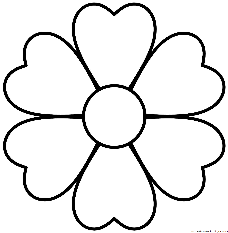 Индивидуальная работаЗадание  № 4 . «Правда или ложь?»-У казахского народа гостей  рассаживать на почетное место «Төр»-В Германии любят когда гости опаздывают.-У японцев чавканье ститается поведением хорошего тона.-Если у Португальцев гость попросит соль, это их обрадует.-Во Франции хлеб нельзя кусать большим ломтем,нужно разрывать на мелкие кусочки и есть.-В восточных странах принято есть левой рукой.Задание  № 4 . «Правда или ложь?»-У казахского народа гостей  рассаживать на почетное место «Төр»-В Германии любят когда гости опаздывают.-У японцев чавканье ститается поведением хорошего тона.-Если у Португальцев гость попросит соль, это их обрадует.-Во Франции хлеб нельзя кусать большим ломтем,нужно разрывать на мелкие кусочки и есть.-В восточных странах принято есть левой рукой.Задание  № 4 . «Правда или ложь?»-У казахского народа гостей  рассаживать на почетное место «Төр»-В Германии любят когда гости опаздывают.-У японцев чавканье ститается поведением хорошего тона.-Если у Португальцев гость попросит соль, это их обрадует.-Во Франции хлеб нельзя кусать большим ломтем,нужно разрывать на мелкие кусочки и есть.-В восточных странах принято есть левой рукой.Ученики заполняют таблицу «Правда или ложь?»Критерии оценивания:Исследует правила этикета разных культур;Дескриптор:могут выделить тонкости поведения за столом у разных народов- 2 баллаУченики заполняют таблицу «Правда или ложь?»Критерии оценивания:Исследует правила этикета разных культур;Дескриптор:могут выделить тонкости поведения за столом у разных народов- 2 баллаФО Словесная похвала Оценивание по 10 бальной шкале в бортовом журналеТаблица с заданиемПрактическая работаГруппавая работаПрактическая работаПредложить салфетки, для сервировки стола. (можно использовать бумажные или полотняные салфетки разных форм) с учетом количества детей, демонстрируя разные способы складывания салфеток.Практическая работаПредложить салфетки, для сервировки стола. (можно использовать бумажные или полотняные салфетки разных форм) с учетом количества детей, демонстрируя разные способы складывания салфеток.Практическая работаПредложить салфетки, для сервировки стола. (можно использовать бумажные или полотняные салфетки разных форм) с учетом количества детей, демонстрируя разные способы складывания салфеток.Обучающиеся раскладывают тарелки и демонстрируют разные формы складывания салфеток Дескриптор: *знает основы  сервировки стола- 1 балл*демонстрирует разные формы складывания салфеток- 1 баллОбучающиеся раскладывают тарелки и демонстрируют разные формы складывания салфеток Дескриптор: *знает основы  сервировки стола- 1 балл*демонстрирует разные формы складывания салфеток- 1 баллФО Словесная похвала Оценивание по 10 бальной шкале в бортовом журналеСалфетки, одноразовая посуда для сервировки стола.РефлексияРефлексияМишень В каждом секторе мишени  записаны параметры.*Было интересно*Узнал много нового*Знания мен пригодятся в жизни*Урок был полезен для меняМишень В каждом секторе мишени  записаны параметры.*Было интересно*Узнал много нового*Знания мен пригодятся в жизни*Урок был полезен для меняМишень В каждом секторе мишени  записаны параметры.*Было интересно*Узнал много нового*Знания мен пригодятся в жизни*Урок был полезен для меняМишень В каждом секторе мишени  записаны параметры.*Было интересно*Узнал много нового*Знания мен пригодятся в жизни*Урок был полезен для меняРефлексивная мишеньРефлексивная мишень